REQUESTS AND ACKNOWLEDGEMENTS FOR THE ‘THIS IS MUHAMMAD’ E-BOOKLET AND THE HAJJ E-BOOKLETVOL. 3	From the Archive of Dr Umar Azam	Manchester, UKNovember 2011Thank you very much. I have received all resources e-meiled to me.Wassalam.Faridah…………………………………………….THKS BROTHERREGARDSUNUS…………………………………………………..But its only the covering page not a book…Kind thoughtsMisbah ChaghtaiSales & Service CoordinatorDiaMed A Division of Bio-RadSind Medical Stores (SMS) 
Block 6, PECHS, Karachi 
021-34521629 
021-34384978From: UMAR AZAM [mailto:islamicwork@googlemail.com] Sent: Monday, October 03, 2011 11:42 AM
To: cfkfabrics@gmail.com; ejaz.ahmed@shakarganj.com.pk; ehsan.aminy@gmail.com;dolphin_unus@yahoo.co.in; compliances@rmi.com.pk; BakerN@telkom.co.za;cosmobamie@yahoo.com; diamedpak@cyber.net.pk; info@visitfof.orgSubject: Fwd: COVER OF BOOKLET ON HAJJ IS ATTACHED.- Show quoted text -Reply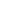 THKS BROTHERREGARDSUNUS………………………………………………………thanks. zazakallah- Show quoted text --- 
Dr. Md. Belayet Hossain Arik


a servant of Allah sobhanahu wa ta'la........................................................................................Re: Request the THIS IS MUHAMMAD صلى الله عليه وسلم e-book and the HAJJ book by Muhammad JavadReplySalam and thank you. Will be grateful for your effort.idrees.................................................................................... ASALAMALAYKUM  DR>>  AZAM

 Please send me these  books

 SHUKRAN and remember me and my children in your  DUA


 DUA KHAN...................................................................................dear Dr
 
Please send me this book.
 
regards....................................................................................Re: Request the THIS IS MUHAMMAD صلى الله عليه وسلم e-book and the HAJJ book by Muhammad Javad,ReplyAssalaamu AlaikumThank you for your offer to provide Islamic resources.I am interested and please do send what you can.Insha Allah I will use them to advance the cause of Islam.Wassalaam. - MB...................................................................................Salam.I shall appreciate your sending the e-books.ma salam..........................................................................sukriya / thanks / grazie Re: REQUEST THIS IS MUHAMMAD صلى الله عليه وسلم e-book and the HAJJ book by Muhammad Javad, BOTH FREE,Replydear Readers,
inqelaab.com is a daily online urdu newspaper www.inqelaab.com
targeting the international www.expressnews.it
http://www.inqelaab.com/tarkeen-e-watan-news.php
Pakistani community. The newspaper focuses on politics, culture,
sports, showbiz with special dedicated section for overseas Pakistani
with full coverage of news and activities. media24h@gmail.com

Best regards,
Editor s.khan

Niaz Mir
Chief Editor
inqelaab news
+92.345 6000255
niazmir@gmail.com
www.inqelaab.com (Online Newspaper, Based in Pakistan)

--
dear Readers,
inqelaab.com is a daily online urdu newspaper www.inqelaab.com  targeting
the international

http://www.inqelaab.com/tarkeen-e-watan-news.php
Pakistani community. The newspaper focuses on politics, culture,
sports, showbiz with special dedicated section for overseas Pakistani
with full coverage of news and activities. info@inqelaab.com
Best regards,........................................................................................Re: REQUEST THIS IS MUHAMMAD صلى الله عليه وسلم e-book and the HAJJ book by Muhammad Javad, BOTH FREE,ReplyDear Mr. Umar
Please send me the e-books. I really appreciate.
Best Regards

WAHEED AHMAD
Capital Food Industries, Pakistan.
O:+92-995-617772, 617773
Fax:+92-995-617417
Skype :  waheedft                                                         2011/10/13 UMAR AZAM <islamicwork@googlemail.com>Assalamu Alaikum, 

To request the THIS IS MUHAMMAD صلى الله عليه وسلم e-book and the HAJJ book by Muhammad Javad, BOTH FREE, put in a request [please do not use a work e-mail address because delivery will fail - maximum kb allowed will be exceeded] to me at:

softcopyofquran@gmail.com

and I will send you these, and other resources, absolutely free, within 24 hours Insha'Allah. 

Dr Umar Azam
Manchester, UK
WWW.DR-UMAR-AZAM.COM..........................................................................................CONFIRMATIONReplyYes i've recieved all u sentM asalamWale Raji | Infotech Operations | Zenith Bank plcDirect Line| +234 -01-2781708 | Cell 07025018315, 08039519080Office  Plot 87 Ajose Adeogun street, Victoria Island, Lagos, NigeriaDISCLAIMER:
Any views of this e-mail are those of the sender except where the sender specifically states them to be that of Zenith or its subsidiaries.
The message and its attachments are for designated recipient(s) only and may contain privileged, proprietary and private information. If you have received it in error, kindly delete it and notify the sender immediately.
Zenith accepts no liability for any loss or damage resulting directly and indirectly from the transmission of this e-mail message..........................................................................................Re: REQUEST THIS IS MUHAMMAD ??? ???? ?? ?? ???? e-bo ok and the HAJJ book by Muhammad Javad, BOTH FREEReplySlam dr can u send me some books pls
Sent using BlackBerry® from Orange..........................................................................................Thank you : Your information Recieved SuccessfullyReplyDear umar azam This is auto generated reply from our system to verify that we have received your information. Thanks for subscribing to our magazine.
The Editor
All Faith Monthly........................................................................................Salaams alaikum:
Thank you - I received the Hajj pdf file.
JazakAllah
Was salaams

Aslam Khan..........................................................................................hide details Oct 5hide details Oct 3hide details Oct 3 Reply Forward Invite DiaMed-SMS to chathide details Oct 3hide details Oct 1XTHIS IS MUHAMMAD S.A.W. AND HAJJ BOOKXhide details Oct 8hide details Oct 9hide details Oct 10XTHIS IS MUHAMMAD S.A.W. AND HAJJ BOOKXhide details Oct 10hide details Oct 11THIS IS MUHAMMAD S.A.W. AND HAJJ BOOKXhide details Oct 13XTHIS IS MUHAMMAD S.A.W. AND HAJJ BOOKXhide details Oct 13XTHIS IS MUHAMMAD S.A.W. AND HAJJ BOOKXhide details Oct 13THIS IS MUHAMMAD S.A.W. AND HAJJ BOOKXhide details Oct 20THIS IS MUHAMMAD S.A.W. AND HAJJ BOOKXhide details Oct 21Please confirm receipt of the Islamic ResourcesReplyAssalamu Alaikum,Please confirm receipt of the Islamic Resources I have emailed [1 email of confirmation OK] so that I ca be sure that they have been safely received [delivery often fails if the file i8s too large ad exceeds the MB limit of the email provider]. Dr Umarhide details Sep 27